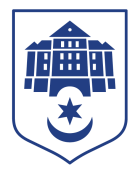 ТЕРНОПІЛЬСЬКА МІСЬКА РАДАПОСТІЙНА КОМІСІЯз гуманітарних питаньПротокол засідання комісії №2від  23.01.2023Всього членів комісії:	(5) Володимир Місько, Олександр Вільчинський, Любов Вовк, Ружена Волянська, Христина ФеціцаПрисутні члени комісії:	(5) Володимир Місько, Олександр Вільчинський, Любов Вовк, Ружена Волянська, Христина ФеціцаНа засідання комісії запрошені:Ігор Гірчак – секретар ради;Ірина Василик – головний спеціаліст організаційного відділу ради управління організаційно-виконавчої роботи.                                                                                                                                                                                                                Головуючий –  голова комісії Володимир Місько.Депутати міської ради Володимир Місько, Олександр Вільчинський, Любов Вовк, Ружена Волянська, Христина Феціца, представники виконавчих органів ради Ігор Гірчак, Ірина Василик брали участь в засіданні постійної комісії за допомогою електронних месенджерів, які не заборонені до використання в Україні.СЛУХАЛИ: Про затвердження порядку денного засідання комісії.ВИСТУПИВ: Володимир Місько, який запропонував сформувати порядок денний комісії питанням «Про внесення змін до рішення міської ради від 22.08.2022 №8/п17/03 «Про затвердження Реєстру назв вулиць та інших геонімів (проспектів, бульварів, площ, провулків тощо) Тернопільської міської територіальної громади».Результати голосування за затвердження порядку денного, враховуючи пропозицію Володимира Міська: За – 5, проти-0, утримались-0.Рішення прийнято.ВИРІШИЛИ: Затвердити порядок денний комісії.Порядок денний засідання1. Перше питання порядку денного.СЛУХАЛИ:	Про внесення змін до рішення міської ради від 22.08.2022 №8/п17/03 «Про затвердження Реєстру назв вулиць та інших геонімів (проспектів, бульварів, площ, провулків тощо) Тернопільської міської територіальної громади» ДОПОВІДАВ: Ігор Гірчак ВИСТУПИЛИ: Володимир Місько, Олександр Вільчинський, Любов Вовк, Ружена Волянська, Христина ФеціцаРезультати голосування за проект рішення: За – 5, проти - 0, утримались - 0. РішенняприйнятоВИРІШИЛИ:	Погодити проект рішення міської ради «Про внесення змін до рішення міської ради від 22.08.2022 №8/п17/03 «Про затвердження Реєстру назв вулиць та інших геонімів (проспектів, бульварів, площ, провулків тощо) Тернопільської міської територіальної громади»».Голова комісії					Володимир МІСЬКОСекретар комісії 					Христина ФЕЦІЦА№п/пНазва проекту рішенняПро внесення змін до рішення міської ради від 22.08.2022 №8/п17/03 «Про затвердження Реєстру назв вулиць та інших геонімів (проспектів, бульварів, площ, провулків тощо) Тернопільської міської територіальної громади»